Syllabus – Fall 2015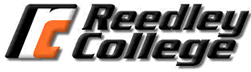 Course:	ESL 266LS (56413) Intermediate Listening and Speaking	ESL 366LS (58061) Intermediate Listening and SpeakingTime/ Location:Units:	4Important Dates:	No Classes: 9/7, 11/11, 11/26-27	Deadline to drop the class to avoid a “W” (withdrawal): 9/4	Deadline to drop the class to avoid a grade: 10/16	Final Exam: Monday, December 14, 9:00 – 10:50 a.m., Room LFS-BInstructor:		Office: 		FEM 4C	Office Hours: 	Tuesday 11:00-11:50 a.m., Wed/Friday 1:00-1:50 p.m.	Phone: 		638-3641 ext. 3100	Email:  		David.Nippoldt@ReedleyCollege.eduMaterials:	College Oral Communication Book 2, Roemer, ISBN 1-4282-0301-X 	This is a workbook. Used books are not acceptable.Description:  ESL 266LS is a listening and speaking course designed for speakers of other languages who want to develop oral language skills at the intermediate level. This course may be taken concurrently with ESL 266R and ESL 266W. ESL 266LS is three levels below English 1A.Subject Prerequisites: English as a Second Language 265LS or placement through a multiple-measure process, including an appropriate score on an approved ESL placement testRepeatability:  This course may not be repeated after successful completion. Course Objectives:  Course Outcomes:  Grading:  This is a pass / no pass course.  Current grades will be available to students throughout the semester on Blackboard. Final grades will be calculated as follows: Pass (P) >70%; No Pass (NP) <70%Homework:  Classroom and lab assignments are due at the beginning of the class period on the date due unless stated otherwise.  Some assignments will be completed on the Internet or turned in via email or online. Unless other arrangements are made, no credit will be given for homework handed in late. Extra work or makeup work will not affect your grade.Tests:  The date for exams and quizzes will be announced in advance.  If you are absent on the day of an exam or quiz, you will receive a zero score.  You will not be allowed to take the exam on a later day unless you have made arrangements with the instructor before the exam. Some exams and quizzes may be given using the computer.Class Participation: Your active participation in class is important for not only you but also your classmates.  Make it your priority to be in class every day. You are expected to come to class on time with your homework complete, and actively engage in classroom activities such as group discussions and pair practice. If you miss class, you are still responsible for the homework and activities that went on in your absence. Contact a classmate or your teacher for assignments so you can be prepared for the next class. If you miss more than five days, you may be dropped from the class.Canceled Class: In the event that class must be canceled unexpectedly, an official form will be placed on the classroom door by the Dean’s Office. When you arrive to class, you are responsible to read the notice for any special assignments or instructions. Accommodations for students with disabilities: If you have a verified need for an academic accommodation or materials in alternate media (i.e., Braille, large print, electronic text, etc.) per the Americans with Disabilities Act (ADA) or Section 504 of the Rehabilitation Act, please contact the instructor as soon as possible. Cheating and Plagiarism: You will receive no credit for an assignment or exam if in the opinion of the instructor you have cheated or plagiarized. You may be reported to the college for academic dishonesty.Cheating is the act or attempted act of taking an examination or performing an assigned, evaluated task in a fraudulent or deceptive manner, such as having improper access to answers, in an attempt to gain an unearned academic advantage. Cheating may include, but is not limited to, copying from another’s work, supplying one’s work to another, giving or receiving copies of examinations without an instructor’s permission, using or displaying notes or devices inappropriate to the conditions of the examination, allowing someone other than the officially enrolled student to represent the student, or failing to disclose research results completely.Plagiarism is a specific form of cheating: the use of another’s words or ideas without identifying them as such or giving credit to the source. Plagiarism may include, but is not limited to, failing to provide complete citations and references for all work that draws on the ideas, words, or work of others, failing to identify the contributors to work done in collaboration, submitting duplicate work to be evaluated in different courses without the knowledge and consent of the instructors involved, or failing to observe computer security systems and software copyrights. Incidents of cheating and plagiarism may result in any of a variety of sanctions and penalties, which may range from a failing grade on the particular examination, paper, project, or assignment in question to a failing grade in the course, at the discretion of the instructor and depending on the severity and frequency of the incidents.Reedley College CatalogOther Policies: Children are not allowed in class. Adult visitors are allowed with permission of the instructor. Please make arrangements in advance.Please do not allow your cell phones to disrupt class. Set your phone so it does not make sound. Do not answer your phone, make calls, or text during class.If you miss class, please communicate with the instructor. You may be dropped from the class if you miss more than 4 class periods.  Schedule (subject to change):MondayTuesdayWednesdayThursdayFriday8:00 - 8:50LAL 18:00 - 8:50FEM 78:00 - 8:50LAL 28:00 - 8:50FEM 78:00 - 8:50AGR 15In the process of completing this course, students will:listen to intermediate materials on academic topics from a variety of sources.listen and identify global and discrete meaning.converse on academic topics.identify and use grammatical structures found in oral English.identify and use patterns of intonation and pronunciation.develop content, organization, and coherence to communicate effectively in an oral presentation.use software applications for language learning.Upon completion of this course, students will be able to:listen and understand spoken English at the intermediate level.communicate orally at the intermediate level.perform basic language-learning computer tasks.Categories                                                             WeightOral Presentations/ Oral Progress Checks35%Homework and Computer Lab Assignments25%Exams 35%Final Exam5%DateTopicsWeeks 1 – 3Chapter 1: Cry Wolf (Humanities)Effective Academic ListeningEffective Academic SpeakingListening and Speaking AssessmentWeeks 4 – 6Chapter 2: Food Chains (Natural Science: Ecology)Effective Academic ListeningEffective Academic SpeakingListening and Speaking AssessmentWeeks 7 – 9Chapter 3: Forbidden Food (Nutrition and Social Sciences)Effective Academic ListeningEffective Academic SpeakingListening and Speaking AssessmentWeeks 10 – 12Chapter 4: Bacteria Burgers (Math and Business)Effective Academic ListeningEffective Academic SpeakingListening and Speaking AssessmentWeeks 13 – 15Chapter 5: Canine Colleagues (Animal Science)Effective Academic ListeningEffective Academic SpeakingListening and Speaking AssessmentWeeks 16 – 17Chapter 6: Amazing Mice (Behavioral Sciences: Psychology)Effective Academic ListeningEffective Academic SpeakingListening and Speaking AssessmentWeek 18  – Finals WeekFinal Exam